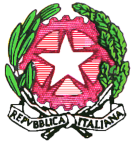 Ministero dell’Istruzione, dell’Università e della RicercaUfficio Scolastico Regionale per la CampaniaUfficio VI – U.A.T. di NapoliVia Ponte della Maddalena 55 –Napoli-UFFICIO PERS. A.T.A.	                                                          Napoli, 23/09/2015PROT. 4237/10					   		Ai D.S.G.A. delle istituzioni scolastiche								di ogni ordine e grado di Napoli 							     	e Provincia - Loro Sedi –    e.p.c.	Ai Dirigenti Scolastici delle istituzioni scolastiche di ogni ordine e grado di Napoli e Provincia  - Loro sedi –	Alle OO.SS.		- Loro Sedi -		OGGETTO: D.S.G.A. – Incarichi aggiuntivi – A.S. 2015/2016 presso le scuole sottodimensionate:	Al fine di assicurare la copertura dei posti disponibili delle istituzioni scolastiche sottodimensionate, si ritiene necessario procedere alla copertura di tali posti con il conferimento di incarichi aggiuntivi ai D.S.G.A. titolari presso scuole Di Napoli e Provincia.	Il personale interessato a tale incarico, deve produrre istanza e indirizzarla presso questo Ufficio utilizzando esclusivamente il modello di domanda allegato alla presente nota che dovrà pervenire entro e non oltre il 26/09/2015, all’indirizzo  pinasannolo2015@gmail.comSEDI DISPONIBILI PER IL CONFERIMENTO DELL’INCARICO AGGIUNTIVO	F.TO      IL DIRIGENTE                                                                                                Maria Teresa De LisaFAC SIMILE DELLA DOMANDA:						         All’Ufficio VI Ambito Territoriale Di NapoliOGGETTO: conferimento incarico aggiuntivo D.S.G.A. – a. s. 2015/2016                       ( ai sensi dell’art. 8 dell’Ipotesi di contratto integrativo regionale concernente le assegnazioni e le utilizzazioni del personale docente educativo ed ATA)	Il sottoscritto D.S.G.A comunica la propria disponibilità ad assumere incarico aggiuntivo per l’a.s. 2015/2016 presso le istituzioni scolastiche di seguito indicate.COGNOME…………………………………..NOME………………………………………..CODICE FISCALE…………………………………DATA DI NASCITA……………………………….SCUOLA DI SERVIZIO 2015/2016…………………………………………………………….INCARICO AGGIUNTIVO A.S. ………….PRESSO……..NUMERO ANNI DI SERVIZIO NEL RUOLO DI D.S.G.A o RESPONSABILE AMM:VO…………………………………….NUMERO ANNI DI SERVIZIO RUOLO  ASS.AMM/VO…CON  INCARICO DSGANUMERO ANNI DI SERVIZIO NEL RUOLO DI ASS.AMM.VO…………………………………………….ISTITUZIONI SCOLASTICHE RICHIESTE:1……………………………………………….2………………………………………………….3………………………………………………….	Il D.S.G.A, nell’attestare sotto la propria responsabilità, ai sensi dell’art. 46 del D.P.R. 445/2000, la veridicità dei dati riportati nella presente istanza, autorizza, ai sensi del D. L. vo n. 196/03, al trattamento dei medesimi dati ai soli fini delle procedure inerenti l’affidamento, l’avvicendamenti e la revoca degli incarichi dirigenziali.Napoli…………………………………..			IL D.S.G.A.							……………………………….* ELENCO SCUOLE SOTTODIMENSIONATE PERS.ATA* ELENCO SCUOLE SOTTODIMENSIONATE PERS.ATACAIVANOI.C. PAPA GIOVANNICASTELLAMMARE DI STABIA4° CIRCOLO DIDATTICOCAMPOSANOCAMPOSANO - I.C. VIRGILIOCASALNUOVO2° C.D. FORGIONECASTELLO DI CISTERNAI.C. CASTELLO DI CISTERNAERCOLANOS.M.S. IACCARINOMASSA DI SOMMAI.C.L. RADICENAPOLII.I.S –“CASELLI”-NAPOLI-NAPOLII.S.- IPIA  -L. SCI. UM. “COLOSIMO”NAPOLILICEO CLASSICO STATALE  GARIBALDIQUALIANOC.D. 3 QUALIANOSANT’ANASTASIAI.C. 3° D’ASSISISAN SEBASTIANO AL VES. LICEO SC. DI GIACOMOSORRENTOI.S. GRANDI SORRENTOVISCIANOI.C. ROSSINI